My Child’s Profile     Child’s Name: 	DOB: 	Problem / Treatment / History LogKeep a running log of your child’s medical history. Your child’s history is important to anyone providing services to your child. Keep accurate and precise data on all illnesses, injuries, procedures, hospitalizations and office visits.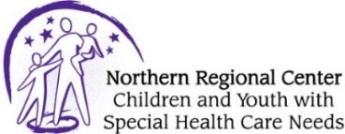 My Child’s Profile     Child’s Name: 	DOB: 	Problem / Treatment / History LogDateProblem(Illness, injury, procedure (x-rays/labs), hospitalization (in-out-patient, ER), or office visit (dental, medical specialty).Attending PhysicianLocationResults/OutcomesDateProblem(Illness, injury, procedure (x-rays/labs), hospitalization (in-out-patient, ER), or office visit (dental, medical specialty).Attending PhysicianLocationResults/Outcomes